THE CELEBRATION OF WORSHIPFourteenth Sunday in Ordinary Time (A)BALDWIN UNITED PRESBYTERIAN CHURCH201 KNOEDLER ROADPITTSBURGH, PA  15236Rev. Dr. William I. Gracey, Guest PreacherMrs. Grace Shearer, Organist/Choir Director10.30 A.M.									        July 9, 2017WE GATHER IN THE LIGHT OF CHRIST(Please be seated in silence) First Organ Prelude				       Announcements Second Organ Prelude					      	    Smith		“He Is Lord” Call to Worship			 (		     AntiphonalTHE BODY IS CALLED TOGETHER BY THE SPIRIT*Hymn										      #132“All Hail The Power of Jesus’ Name”*Prayer of the DayL: The Lord be with you.P: And also with youL: Let us pray.HIS LIGHT DISPELS OUR DARKNESS*Call to Confession*Prayer of Confession					  Antiphonal*Silent Prayer*Assurance of Pardon Gloria Patri									      #546 The Peace Offertory								    *Organ Response							      #552*Prayer of Dedication*Doxology									      #544*Hymn										     #275“Amazing Grace”HIS LIGHT GRANTS US VISION Prayer of Illumination 						 Unison First Reading				   	    Pew Bible pg.  692Isaiah 62:1-5 Gospel Reading 				     Pew Bible pg.   93John 2:1-11 Sermon							Rev. Dr. Gracey“Out Of Wine” Affirmation of Faith					 Apostles’ CreedHymnal pg. 12; using “Holy Spirit” Prayer of the PeopleWE BEAR THE LIGHT OF CHRIST TO OTHERS*Hymn										      #339“Guide Me, O Thou Great Jehovah””*Charge & Blessing*The Recessional									*Please Stand if AbleWORSHIP TEAM TODAY: 			 WORSHIP TEAM NEXT WEEK:		BIBLE READINGSSUNDAY: 	“Daily Praise” Psalm 103:1-5MONDAY: 	 “Faith And Praise” Luke 6:12-19 TUESDAY: 	 “Letting Go Of Life’s Trophies” Romans 14:7-9WEDNESDAY: “Mini-Miracles” John 2:1-11THURSDAY: 	 “Safely Back Home” Ezekiel 34:11-16FRIDAY:           “God Travels” Deuteronomy 6:4-9SATURDAY:    “Live In Harmony” Romans 12:10-18                                                               THOUGHT FOR THE WEEK:  “How good and pleasant it is when God’s people live together in unity!” Psalm 133:1 (NIV)****************************************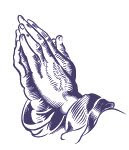 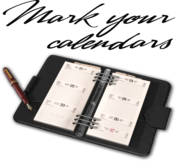 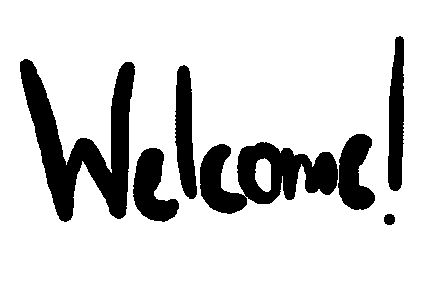 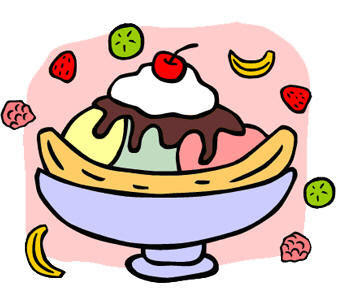 LIVING STONESLeader:Come into God’s presence with thanksgiving.People:Come into God’s presence singing “Alleluia.”Leader:Come into God’s presence singing “Jesus is Lord.”People:Come into God’s presence singing “Worthy is the Lamb.”Leader:Come into God’s presence singing “Glory to God.”People:Let us make a joyful noise to God with songs of praise!Leader:Almighty God, your Son Jesus Christ has taught us that what we do for the least of your children we do also for him. Give us the will to serve others as he was the servant of all, who gave up his life and died for us, but lives and reigns with you and the Holy Spirit, one God, now and forever. Amen.Let us bow our hearts and minds before the tender God of mercy who keeps loving us despite our failures, and who welcomes and restores us according to the riches of his grace in Christ.Merciful God, weary from efforts to change our own lives, we hand ourselves over to you. You are the only One who can center us firmly, rooting us in this moment, mindful of our potential. Your hands hold us with warmth and your eyes see us with imagination. We can feel ourselves beginning to turn with the energy of your purpose. Weighty is your love for us, yet with lightness of heart we feel ourselves transforming, rising, and opening to your grace. Let us become vessels of your own design. In Christ we pray, using the words he taught us, saying: “Our Father…..Amen.”There is plenteous forgiveness and healing with God, whose steadfast love redeems our brokenness and make us whole.Thanks be to God!Holy One, by your Holy Spirit, unfold your Word and make it alive to us. We can only live by every word that proceeds from your mouth, therefore speak to us. We pray you graciously work in us to will and to do according to your good pleasure, that our lives might be transformed more and more into the image of Christ. Amen.